 Sanctioned By: 	Florida Swimming of USA Swimming # ____“In granting this approval it is understood and agreed that USA Swimming/Florida Swimming shall be free and held harmless from any liabilities or claims from damages arising by reason of injuries to anyone during the conduct of the event.”Condition of Sanction: 	The competition course has been certified in accordance with 104.2.2C(4).  The copy of such certification is on file with USA Swimming.Any swimmer entered in the meet, unaccompanied by a USA-S member coach, must be certifiedby a USA S member coach as being proficient in performing a racing start or must start each race from within the water.  It is the responsibility of the swimmer or the swimmer’s legal guardian to ensure compliant with this requirement.Changing into or out of swimsuits other than in locker rooms or other designated areas is not appropriate and is strongly discouraged.Hosted By: 	Episcopal AmberJaxType of Meet: 	Saturday April 18th, 50 Meter Long Course Timed FinalsDates & Times: 	Saturday April 18th Start 9:00am All Ages	Ten Min Break before Session 2 Location: 	Episcopal School of Jacksonville Semmes Aquatic Center,4455 Atlantic Blvd., Jacksonville, FL 32207Pool Specifications: 	Water depth at the competition starting end is a minimum of 5 feet & 5 feet at the turn end for both the short course and long course. Outdoor pool: Certified 20 lanes 25 yards & 10 lanes, 50 meters. Up to 9 lanes may be used for competition, depending on entry numbers and time-line restrictions.  At least one lane for continuous warm up/warm down will be available.Non-turbulent lane lines; KDI Paragon Starting Blocks will be used.Timing Equipment: 	Colorado 6 Timing System will be used with touch pads and a Dolphin timing system1 for each lane is available to be used for backup.Hy-Tek Meet Manager will be used to score the meet, with an 11 Line Colorado DisplayScoreboardWarm-up: 	Saturday Warm-up 8:00 am Events 9:00am*If determined necessary, a detailed warm-up schedule will be provided via email and posted on the AmberJax web-site.*At least one 50 Meter lane will be available for warm-up/warm-down.Eligibility: 	Open to all currently registered USA Swimming swimmers. On deck registration will be allowed.  2015 USA-S form and fee must be presented to the Referee.Entry Limit: 	The total number of entries will be limited.  The team whose entries put the meet over500 will be the final team allowed in the meet.  Swimmers are limited to four (4)Individual events.Swimmers over entered will be considered as entered in the first (4) events.Seeding: 	The use of 50 Meter Long Course times to be used for seeding.Scratch Penalty: 	No penalty for scratching on the block with the exception of deck seeded events.  Any swimmer entered in a deck seeded event that has checked in for the event must swim the event unless he/she notifies the admin referee before the seeding has begun that he/she wishes to scratch. Failure to do so will result in the swimmer being barred from his/her next individual event in which he/she is entered on that day or the next day of the meet, whichever is first.Entries: 	Entries must be in USA Swimming SDIF format or Hy-Tek CL2 format. A signed hard copy printout is acceptable as proof of entry in place of the enclosed entry forms. Free text email entries will not be accepted. Disk and e-mail entries will not be accepted that are not accompanied by a hard copy entry, including the Master Entry form. List all attending coaches and contact phone numbers in the body of the e-mail. Include the total number of swimmers and events in the body of the e-mail. Corrupted, unreadable, or incorrectly formatted files must be corrected within 24 hours. Errors in entries submitted electronically are the responsibility of the applicant. Electronic mail confirmation will be sent upon receipt of file. If using the enclosed Entry Form, the form will serve as proof of entry. The legal name and current USA Swimming Registration Number for each swimmer must be listed on the Entry Form, including “relay-only” swimmers. The Master Entry Form must accompany the proof of entries and a current USA Swimming Member must sign the form. Florida Swimming rules require a $50 penalty from teams that do not submit their entries in Hy-Tek format.Deck Entries 	Deck entries may be accepted by the Meet Referee or his/her designee, up to 1 hrbefore the start of the session under the following conditions:*Swimmers must meet all other eligibility and entry limit standard requirements of the meet.* Entry & meet fees must be paid at time of entry* A swimmer may not scratch an event to deck enter an event.* A swimmer may only deck enter an event if that entry will not put the meet over the 4 hour time rule.* Meet Referee will not add a heat to accommodate a deck entry.Entry Fee: 	Timed Final Meet: $3.00 per individual event; $7.50 facility fee per swimmerDeck Entry- $10.00 per individual eventEntry fees must accompany entries. Entries will not be accepted without payment.Entry Deadline: 	All entries must be received by   5:00pm April 10th,2015No phone or fax entries accepted, we recommend Express Mail or other rapid mail service.  Make checks payable to “Episcopal AmberJax” and mail to:Martin Zubero 	(904) 396-5751 4455 Atlantic BlvdJacksonville, FL  32207 	Episcopal AmberJax website:  www.amberjax.orgFOR HYTEK ENTRIES ONLY:  email: zuberom@esj.orgOfficials:     		Meet Referee: Robert Thompson 	Admin Official: Keith Powell			Starter:  Phyllis Powell			Stroke & Turn: Ed Phillips			Meet Marshall: Greg Burgess	Meet Workers: 	Parents from visiting teams wishing to work the meet in some capacity are requested to notify the AmberJax Meet Director: Martin Zubero by Wednesday, April 15th  at email address: zuberom@esj.org 904-396-5751Scoring: 	No Team scoring for this meet.Awards: 		Ribbons will be awarded for individual places 1st-8th 11-12 and 10 & under events only.  NO AWARDS WILL BE MAILED. Please pick up awards at the meet.Team Representative:    Prior to the start of the meet, the name of one person other than the coach, who will check with the referee about any matter pertaining to the meet, may be given to the referee. For each team, the coach and that person only will be recognized.Identification: 	Coaches and Officials shall wear their USA Swimming registration card in a conspicuous location at all times while on deck during a swim meet.  Coaches must show proof of membership before swimmers compete in any event to the Meet Referee.Rules: 	Current USA Swimming Rules & Regulations will govern.Safety rules, as outlined by USA Swimming, and as recommended by the HeadMarshall will be in effect during all warm-ups and sessions. Meet Manager may, at its discretion, combine heats.Officials Briefing: 	Officials briefings will be held one hour prior to the session. Visiting Officials are welcomed and appreciated.  Uniform will be white shirts with blue shorts, skirts, skort or pants.Meet Committee: 	A meet committee to be composed of the Meet Manager, home team coach and three other coaches chosen at the first coaches’ meeting will meet as needed to make decisions regarding the meet schedule in the event of inclement weather or at other times as requested by the Meet Manager. In case of weather delays, the meet committee that will have the power along with the meet referee to change the schedule of events with the best interest of the swimmers and traveling teams in mind.Supervision: 	A current USA Swimming member Coach must supervise each swimmer participating in a Florida Swimming sanctioned meet during warm-up and competition. An unattached athlete or an athlete not escorted by a member Coach must check in with the meet referee upon arrival at the meet. Such athletes must find a substitute coach who will supervise him/her during warm-up and competition and must submit the enclosed alternate coaches form (signed) to the meet referee. Camera Zones: 		Per Florida Swimming Rule 223.12, Meet Management shall designate and			inform the public of “Camera Zones” at each swim meet where both still			photography and video photography of a race or a race competitor in a race may			be taken. Acceptable “Camera Zones” may include, but are not limited to the			side courses of a pool, team gathering areas, concession areas, turn-end of			competition course when not in use as a “start-end”, etc. Meet Management			shall also designate “Non-Camera Zones.” Under NO circumstances will			Camera Zones include the area immediately behind the starting blocks at either			end of the racing course(s) while they are in use for “race starting purposes”			during competition and warm-ups, locker rooms, restrooms, or any other			dressing area. Any individual failing to abide by this rule could be subject to the			Florida Swimming Code of Conduct violation as defined in Rule 239.2.WARM-UP SCHEDULENO EQUIPMENT PERMITTEDSWIMMERS MUST ENTER THE WATER FEET FIRST AND BE SUPERVISED BY A COACH.* The referee/marshal may alter warm-up procedures to meet the needs of the swimmers.In all sessions, the warm-up period will be 55 minutes. The first 40 minutes are general warm-up and the last 15 minutes will be a controlled as specified below.Controlled Warm UP Lane(s)1 	Pace 50s - push off2 	Racing Starts - one way only3 	Racing Starts - one way only4 	Circle swimming only5 	Circle swimming only6 	Circle swimming only7 	Circle swimming only8 	Racing Starts - one way only9 	Racing Starts - one way only10 	Pace 50s - push off*If determined necessary, a detailed warm-up schedule will be provided via email and posted on the AmberJax web-site.Order of EventsSession 1Saturday, April 18th Warm up – 8:00 am   Competition 9:00amOrder of Events Session 2		Saturday, April 18th Ten Minutes after the Completion of 1st SessionMaster Entry FormTeam name:   	 Call Letters:   	Address:   	Coach:   	 Cell phone:Office:  	Swimmers/Coach RegistrationI certify that all individuals listed on the attached forms are currently registered members of USA Swimming and are eligible to compete in this meet.  I further certify that one or more of the USA Swimming listed member coaches will be on deck supervising during warm-up and competitive sessions at the meet.Name of Coach: 	Team:I certify that all individuals listed above are currently registered USA Swimming Coach Members, and that I am a current USA Swimming registered Non-athlete member.Signature (must be USA Swimming member) 	Team 	DateEntries must be received by April 10th 2015 by 5:00 PM.  Please submit entries to:	 Martin Zubero 	(904) 396-57514455 Atlantic BlvdJacksonville, FL  32207 		zuberom@esj.org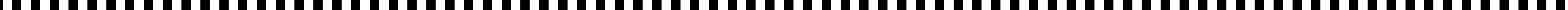 We have entered the following:Financial RecapFacility Fee per swimmer:	 	 @  $7.50 EACH = $ 	Timed Finals	 	 @  $3.00 EACH = $ 	Relays 	@ $5.00 EACH = $ 	TOTAL FEES DUE: $ 	** Make check payable to Episcopal AmberJax**Girls’ EventsBoys’ Events113 & Over 200 IM 2312 & Under 200 Free 4Ten Minute Break 5Open 100 Back6713-14 100 Back8911-12 100 Back101110 & Under 50 Back121311& Over 50 Back1415Open 100 Free161713-14 100 Free181911-12 100 Free202110 & Under 50 Free222311& Over 50 Free2425Open 100 Breast262713-14 100 Breast282911-12 100 Breast303110 & Under 50 Breast323311&Over 50 Breast3435Open 100 Fly363713-14 100 Fly383911-12 100 Fly404110 & Under 50 Fly424311 & over 50 Fly44